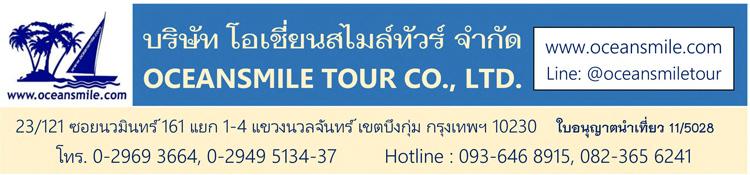  (TG651) : คุนหมิง จงเตี้ยน (แชงกรีล่า) ลี่เจียง ภูเขาหิมะมังกรหยก ต้าหลี่ (TG พัก 5 ดาว)
เมืองโบราณจงเตี้ยน วัดซงจ้านหลิง ทะเลสาบนาปาไห่ เมืองโบราณลี่เจียง สวนดอกไม้ฮอบบิท
นั่งกระเช้าใหญ่ภูเขาหิมะ โชว์จางอวี้โหมว สระมังกรดำ เมืองโบราณต้าหลี่ นั่งรถไฟความเร็วสูง (พัก คุนหมิง 1 คืน, แชงกรีล่า 1 คืน, เมืองลี่เจียง 2 คืน และ เมืองต้าหลี่ 1 คืน ระดับ 5 ดาว)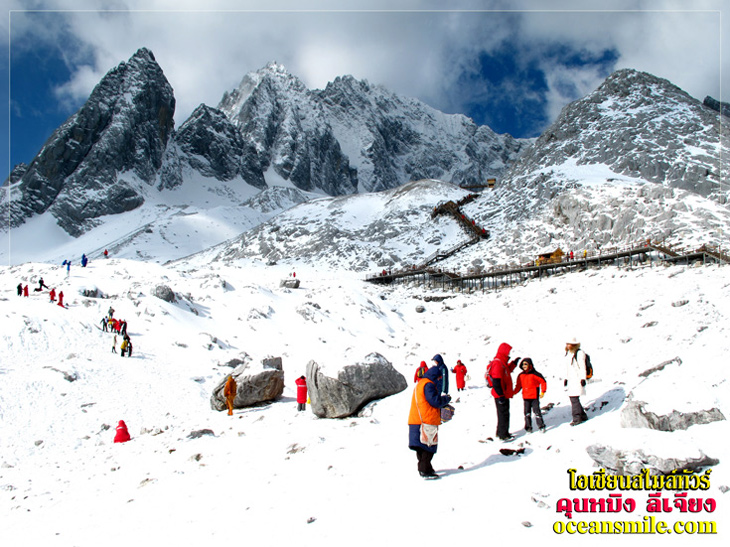 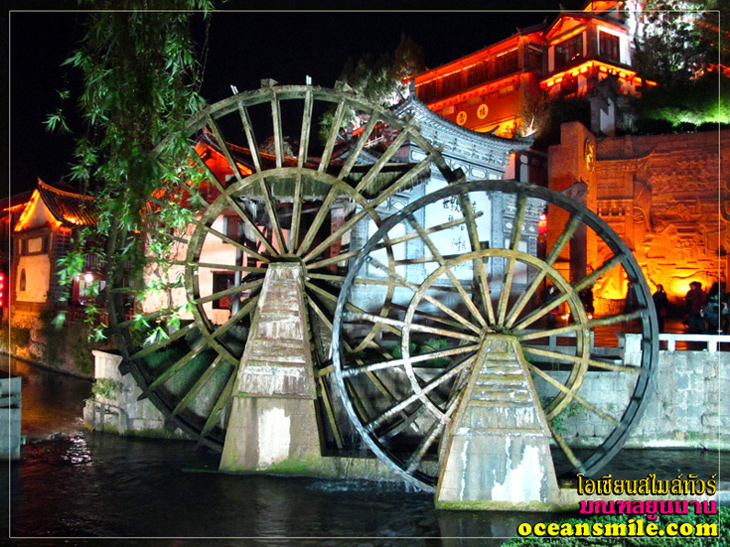 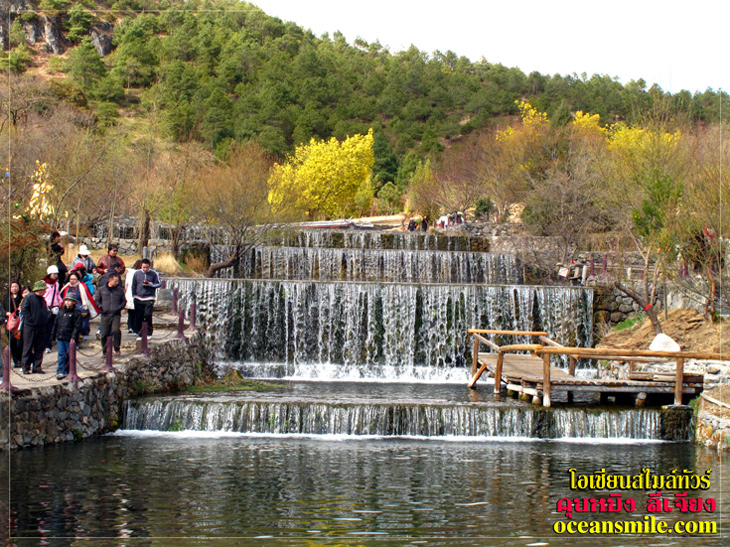 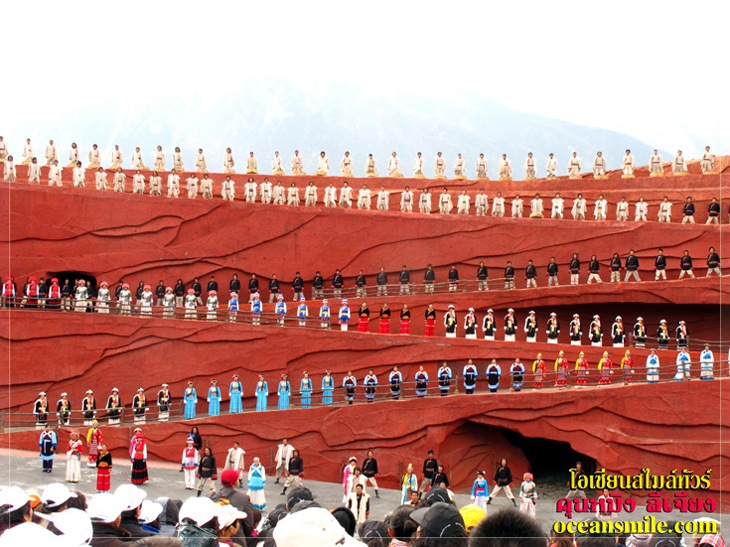 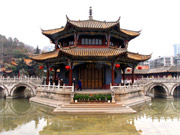 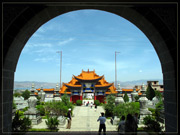 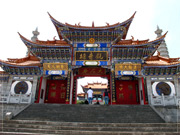 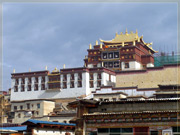 เส้นทาง คุนหมิง ต้าหลี่ ลี่เจียง แชงกรีล่า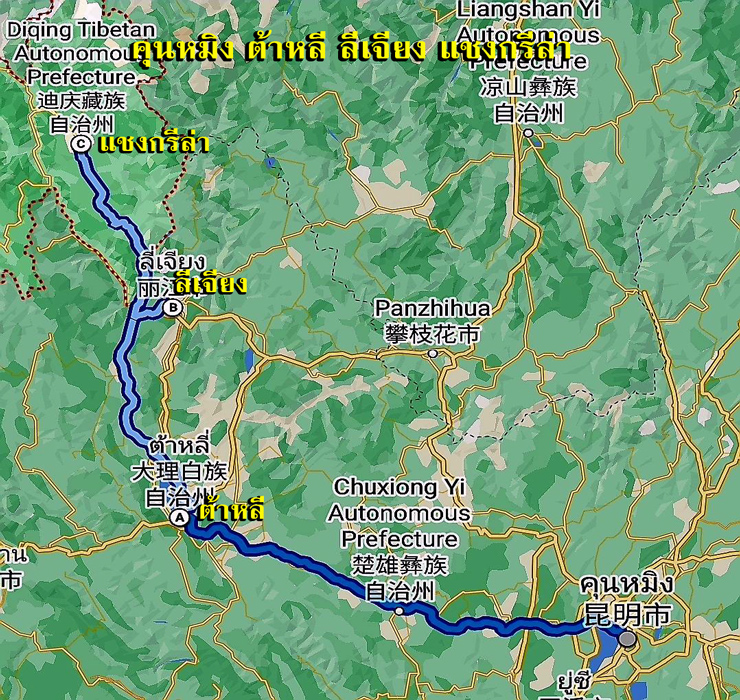 โปรแกรมเดินทางวันที่ 23 – 28 ตุลาคม 2567วันที่ 5 – 10 ธันวาคม 2567วันที่ 28 ธันวาคม – 2 มกราคม 2568• Premium Trip (พัก 5 ดาว - ไม่ลงร้านช้อป ไม่ขาย Option )• เที่ยวชมเมืองลี่เจียง นั่งกระเช้าใหญ่ สู่ ยอดภูเขาหิมะมังกรหยก สูงระดับ 4,506 เมตร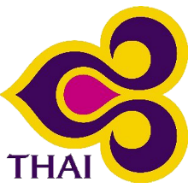 • ชม เมืองโบราณลี่เจียง “ลี่เจียงกู่เฉิง” ได้รับประกาศจากองค์การยูเนสโก้ให้เป็น “เมืองมรดกโลก” • ชม สวนดอกไม้ฮอบบิท (สวนติงฮัวกู่) สวนดอกไม้ที่สวยงามที่สุดในเมืองลี่เจียง• ชม หมู่บ้านไป๋ซา (Baisha) หมู่บ้านที่ยังคงความงดงามของสถาปัตยกรรมแบบจีนโบราณ• นั่งรถไฟความเร็วสูง คุนหมิง-แชงกรีล่า• เดินทางสะดวกสบายโดยสายการบินไทย - โรงแรมที่พักดี ระดับ 5 ดาว• ไม่ลงร้านช้อปร้านยา มีเวลาเที่ยวเต็มที่ ไม่มีขาย Option เสริม ไม่เก็บเงินเพิ่มราคาทัวร์วันแรก : สนามบินสุวรรณภูมิ - คุนหมิง - เมืองโบราณกวนตู้08.00 น.   	สมาชิกพร้อมกันที่ สนามบินสุวรรณภูมิ ชั้น 4 ประตู 2 เคาน์เตอร์ D สายการบินไทย โดยมีเจ้าหน้าที่ของบริษัทฯ คอยให้การต้อนรับและอำนวยความสะดวก10.45 น.   	เหิรฟ้าสู่ เมืองคุนหมิง โดยสายการบินไทยแอร์เวย์ เที่ยวบินที่ TG61214.00 น.   	ถึง สนามบินฉางสุ่ย เมืองคุนหมิง เมืองหลวงและเป็นเมืองที่ใหญ่ที่สุดในมณฑลยูนนาน คุนหมิงได้ชื่อว่าเป็นเมืองแห่งฤดูใบไม้ผลิ ทำให้มีอากาศเย็นสบายตลอดทั้งปี จนได้สมญานามว่า “นครแห่งฤดูใบไม้ผลิ” (เวลาที่จีนเร็วกว่าประเทศไทย 1 ชั่วโมง) หลังผ่านพิธีการตรวจคนเข้าเมือง นำท่านนำท่านไปช้อปปิ้งที่ เมืองโบราณกวนตู้ (Guandu Old Town) เมืองโบราณกวนตู้ เป็นเมืองบรรยากาศแบบโบราณที่สร้างขึ้นมาเพื่อให้เห็นชีวิตความเป็นอยู่ของชาวเมืองคุนหมิงในสมัยก่อน มีร้านขายเสื้อผ้าอาหารพื้นเมืองของกินของฝากมากมาย19.00 น.	บริการอาหารค่ำที่ภัตตาคาร (มื้อที่ 1) พิเศษ...สุกี้เห็ด พักผ่อนกันตามสบาย (พัก Happy Castle International Hotel หรือระดับ 5 ดาว)วันที่สอง : คุนหมิง – จงเตี้ยน (แชงกรีล่า) - นั่งรถไฟความเร็วสูง (10.18-14.48) - เมืองโบราณจงเตี้ยน07.00 น.   	บริการอาหารเช้าที่โรงแรม (มื้อที่ 2) หลังอาหารนำท่านเดินทางสู่สถานีรถไฟคุนหมิง นั่งรถไฟความเร็วสูง ขบวน C638 (10.18-14.48) สู่ เมืองจงเตี้ยน “แชงกรีล่า” ซึ่งอยู่ทางทิศตะวันตกเฉียงเหนือของมณฑลยูนนาน (แชงกรีล่าอยู่ห่างจากคุนหมิง 650 กิโลเมตร)10.18 น.	ออกเดินทางสู่ เมืองจงเตี้ยน โดยรถไฟความเร็วสูง ชมวิวทิวทัศน์ระหว่างทาง บริการอาหารกลางวันบนรถไฟ (จัดอาหารกล่องข้าว ขนมปัง ผลไม้ มื้อที่ 3) รถไฟผ่าน เมืองฉู่สง เมืองต้าหลี่ เมืองลี่เจียง เข้าสู่เขตที่ราบสูงชาวทิเบต ชมวิวภูเขาหิมะและวิวสวยๆระหว่างทาง14.48 น.	ถึง เมืองจงเตี้ยน “แชงกรีล่า” เมืองท่องเที่ยวที่อุดมไปด้วยธรรมชาติที่งดงามของป่าไม้ ทุ่งหญ้า ภูเขา ทะเลสาบและสัตว์นานาชนิด ด้วยภูมิประเทศรวมกับทัศนีย์ภาพที่งดงาม สถานที่แห่งนี้จึงได้ชื่อว่า “ดินแดนแห่งความฝัน” จากนั้นนำท่านช้อปปิ้งที่ เมืองโบราณจงเตี้ยน ศูนย์รวมของวัฒนธรรมชาวธิเบต ลักษณะคล้ายชุมชนเมืองทิเบตโบราณ ซึ่งเต็มไปด้วยร้านค้าของคนพื้นเมือง ร้านขายสินค้าที่ระลึกมากมาย ชม วัดจ้วนจิง (เจดีย์รูปทรงระฆัง) ให้ท่านสักการะพระจงคาปา พระพุทธรูปแบบศิลปะทิเบตและหมุนระฆังเพื่ออธิษฐานขอพรเพื่อความเป็นสิริมงคล19.00 น.   	บริการอาหารค่ำที่ภัตตาคาร (มื้อที่ 4) หลังอาหารนำท่านเดินทางเข้าที่พัก พักผ่อนกันตามอัธยาศัย (พัก TANG XIANG JIAXIU HOTEL หรือระดับ 5 ดาว)วันที่สาม : ทะเลสาบนาพาไห่ วัดซงจ้านหลิง - จุดชมวิวแยงซีเกียง - ลี่เจียง – สระมังกรดำ - เมืองโบราณลี่เจียง07.00 น.   	บริการอาหารเช้าที่โรงแรม (มื้อที่ 5) หลังอาหารนำท่านเดินทางสู่ ทะเลสาบนาพาไห่ ตั้งอยู่ในเขตปกครองตนเองชนเผ่าจั้งตี๋ชิง ด้านทิศตะวันออกเฉียงเหนือของเมืองแชงการีล่า ตั้งอยู่บนระดับความสูง 3,266 เมตรจากระดับน้ำทะเล แวดล้อมด้วยเขาสามด้าน มีลำธารไหลมารวมกัน 2 สาย ในฤดูฝนจะมีน้ำเต็ม แต่พอฤดูร้อนมาถึงพื้นที่ส่วนใหญ่จะกลายเป็นทุ่งหญ้ากว้างกลายเป็นทุ่งสำหรับเลี้ยงจามรีของชาวทิเบต จากนั้นนำท่านเดินทางสู่ วัดลามะซงจ้านหลิน ตั้งอยู่เชิงเขา มีพระลามะจำพรรษาอยู่เป็นจำนวนมาก สร้างขึ้นเมื่อปี ค.ศ.1679 (พ.ศ.2222) สร้างขึ้นโดยดะไลลามะองค์ที่ 5 มีรูปแบบคล้ายพระราชวังโปตาลาที่ทิเบต วัดจงซานหลินเป็นศูนย์กลางแห่งศรัทธาของชาวทิเบตและชาวพุทธบริเวณที่ราบสูงในเขตยูนนานและเสฉวน12.00 น.   	บริการอาหารกลางวันที่ภัตตาคาร (มื้อที่ 6) หลังอาหารออกเดินทางสู่ เมืองลี่เจียง เป็นเมืองซึ่งตั้งอยู่ในหุบเขาที่มีทัศนียภาพงดงาม เป็นถิ่นที่อยู่ของชาวหน่าซี ถือเป็นชนกลุ่มน้อยที่มีความน่าสนใจทั้งทางขนบธรรมเนียมและวัฒนธรรมที่เป็นเอกลักษณ์ของตนเอง แวะชม จุดชมวิวของแม่น้ำแยงซีเกียง จากนั้นนำท่านชม สระมังกรดำ เฮยหลงถัน ชมความงดงามของอุทยานที่กว้างใหญ่และน้ำในบึงที่ใสสะท้อนภาพทิวทัศน์ของภูเขาหิมะ ที่นี่คือจุดชมวิวภูเขาหิมะมังกรหยกที่มีชื่อเสียงที่สุดแห่งหนึ่งของเมืองลี่เจียง19.00 น.   	บริการอาหารค่ำที่ภัตตาคาร (มื้อที่ 7) หลังอาหารนำท่านชม เมืองโบราณลี่เจียง “ลี่เจียงกู่เฉิง” ภายในเมืองโบราณมีร้านของฝากของที่ระลึกมากมายและเมืองนี้ได้รับประกาศจากองค์การยูเนสโก้ให้เป็น “เมืองมรดกโลก” พักผ่อน (พัก MICROTEL BY WYNDHAM HOTEL หรือระดับ 5 ดาว)วันที่สี่ : ยอดเขาหิมะมังกรหยก (ขึ้นกระเช้าใหญ่) - โชว์จางอวี้โหมว - ไป๋สุ่ยเหอ - หมู่บ้านน้ำหยก07.00 น.   	บริการอาหารเช้าที่โรงแรม (มื้อที่ 8) หลังอาหารนำท่านชม IMPRESSION LIJIANG โชว์อันยิ่งใหญ่ โดยผู้กำกับชื่อก้องโลก จาง อวี้ โหมว ได้เนรมิตให้ภูเขาหิมะมังกรหยกเป็นฉากหลังและใช้ทุ่งหญ้าเป็นเวทีการแสดง โดยใช้นักแสดงกว่า 600 ชีวิต แสง สี เสียง การแต่งกายตระการตา เล่าเรื่องราวชีวิตความเป็นอยู่ของชาวเผ่าต่างๆ ของเมืองลี่เจียง จากนั้นนำท่าน นั่งกระเช้าใหญ่ สู่ ยอดภูเขาหิมะมังกรหยก สูงระดับ 4,506 เมตร ให้ท่านได้สัมผัสยอดเขาหิมะที่ยิ่งใหญ่และสวยงามของยอดเขาหิมะมังกรหยก (กรุณาเตรียมเครื่องกันหนาวให้พร้อมและกระเช้าใหญ่ขึ้นยอดภูเขาหิมะมังกรหยก)12.00 น.   	บริการอาหารกลางวันที่ภัตตาคาร (มื้อที่ 9) หลังอาหารนำท่านนั่งรถรางไปชม ไป๋สุ่ยเหอ น้ำตกขั้นบันได เป็นน้ำตกหินปูนที่เป็นชั้นๆแบบนาขั้นบันไดที่สวยงามและมีฉากหลังเป็นภูเขาหิมะมังกรหยก ธารน้ำที่ไหลลงมาก็มาจากยอดเขาหิมะมังกรหยก จากนั้นนำท่านไปชม หมู่บ้านน้ำหยก ชม ศาลตงปา ศาลที่เกี่ยวสือหลัว บรรพบุรุษของชาวนาซี ชมบ่อน้ำพุศักดิ์สิทธิ์ของเผ่านาซี ซึ่งไหลมาจากภูเขาหิมะมังกรหยก 19.00 น.   	บริการอาหารค่ำที่ภัตตาคาร (มื้อที่ 10) พิเศษ สุกี้ปลาแซลมอล หลังอาหารพักผ่อนตามสบาย (พัก MICROTEL BY WYNDHAM HOTEL หรือระดับ 5 ดาว)วันที่ห้า : สวนดอกไม้ฮอบบิท – หมู่บ้านโบราณไป๋ซา - ต้าหลี่ - วัดเจ้าแม่กวนอิม - เมืองโบราณต้าหลี่06.00 น.   	บริการอาหารเช้าที่โรงแรม (มื้อที่ 11) หลังอาหารนำท่านชม สวนดอกไม้ฮอบบิท (สวนติงฮัวกู่) สวนดอกไม้ที่สวยงามที่สุดในเมืองลี่เจียง มีดอกไม้เมืองหนาวตามฤดูกาล ชม บ้านฮอบบิท และมุมถ่ายรูปสวยๆมากมาย จากนั้นนำท่านเที่ยวชม หมู่บ้านไป๋ซา (Baisha Ancient Town) หมู่บ้านที่ยังคงความงดงามของสถาปัตยกรรมแบบจีนโบราณเอาไว้และมีฉากหลังด้วยภูเขาหิมะ มีร้านอาหารร้านของฝากของที่ระลึกมากมายและมุมถ่ายรูปสวยๆ หมู่บ้านไป๋ซาเคยเป็นเมืองหลวงเก่าของลี่เจียงในสมัยราชวงศ์ซ่งและราชวงศ์หยวน12.00 น.   	บริการอาหารกลางวันที่ภัตตาคารในหมู่บ้าน (มื้อที่ 12) พิเศษ สุกี้ไป๋ซา หลังอาหารนำท่านเดินทางสู่ เมืองต้าหลี่ เขตปกครองตนเองทางตะวันตกเฉียงใต้ของจีนในมณฑลยูนนาน นำท่านนมัสการเจ้าแม่กวนอิมที่ วัดเจ้าแม่กวนอิม เพื่อเป็นสิริมงคล วัดเจ้าแม่กวนอิมเมืองต้าหลี่เป็นวัดเก่าแก่ตั้งแต่ราชวงศ์ซ่ง เจ้าแม่กวนอิมที่วัดนี้เป็นรูปอาม่าแก่ๆ นำท่าน ผ่านชมเจดีย์สามองค์ แห่งเมืองต้าหลี่ สัญลักษณ์ของเมืองต้าหลี่ จากนั้นเที่ยวชมความงดงามของ เมืองโบราณต้าหลี่ ชมประตูเมืองด้านใต้ที่มีสถาปัตยกรรมอันงดงาม ถ่ายรูปและช้อปปิ้งกับสินค้าพื้นเมืองมากมาย19.00 น.   	บริการอาหารเย็นที่ภัตตาคาร (มื้อที่ 13) หลังอาหารพักผ่อน (พัก FEILONG HOTEL หรือระดับ 5 ดาว)วันที่หก : ต้าหลี่ – คุนหมิง – สนามบินสุวรรณภูมิ07.00 น.	บริการอาหารเช้าที่โรงแรม (มื้อที่ 14) หลังอาหารนำท่านออกเดินทางกลับเมืองคุนหมิง (ระยะทาง 330 กม. ใช้เวลา 4.30 ชม.) 12.30 น. 	บริการอาหารกลางวันที่ภัตตาคาร (มื้อที่ 15) พิเศษ...อาหารกวางตุ้ง หลังอาหารเดินทางสู่ ท่าอากาศยานฉางสุ่ย 15.20 น.   	ออกเดินทางกลับสู่ กรุงเทพฯ โดยสายการบินไทย เที่ยวบินที่ TG61316.30 น.   	เดินทางถึง สนามบินสุวรรณภูมิ โดยสวัสดิภาพทุกท่าน• ค่าบริการนี้รวม1.ค่าตั๋วเครื่องบินตามรายการระบุในรายการทัวร์2.ค่าโรงแรมที่พัก 5 คืน (พักห้องละ 2 ท่าน ระดับ 5 ดาว)3.ค่าอาหารทุกมื้อพร้อมอาหารว่างและเครื่องดื่ม4.ค่ารถปรับอากาศนำเที่ยว5.ค่าประกันอุบัติเหตุ วงเงินค่ารักษา 500,000.- / เสียชีวิต 1,000,000.-บาท (ตามเงื่อนไขกรมธรรม์ประกันอุบัติเหตุแบบกลุ่ม)6.ค่าธรรมเนียมเข้าชมสถานที่ต่างๆ7.ค่าน้ำหนักสัมภาระขึ้นเครื่องคนละ 20 กิโลกรัม8.หัวหน้าทัวร์ไทยนำเที่ยวตลอดการเดินทาง• หมายเหตุ1.ไม่รวมค่าทิปมัคคุเทศก์จีน-คนขับรถและหัวหน้าทัวร์ไทย (1,500.-บาท)• การสำรองที่นั่ง1.วางมัดจำท่านละ 15,000.-บาท พร้อมส่งหน้าพาสและระบุโปรแกรมทัวร์มาให้ด้วยนะครับ2.ส่วนที่เหลือชำระก่อนการเดินทาง 20 วัน• การยกเลิกทัวร์1.ลูกค้ายกเลิกทัวร์ก่อนการเดินทาง 30 วัน บริษัทฯจะเก็บค่าใช้จ่ายตามความเป็นจริง เช่น ค่าตั๋วเครื่องบินหรืออื่นๆที่มี2.กรณีผู้ร่วมเดินทางต่ำกว่า 10 ท่าน บริษัทฯขอสงวนสิทธิ์ในการยกเลิกการเดินทาง โดยแจ้งให้ทราบล่วงหน้าไม่ต่ำกว่า 30 วันและคืนเงินทั้งหมด (ไม่หักค่าบริการใดๆ)• เงื่อนไขอื่นๆ• หากท่านถูกเจ้าหน้าที่ตรวจคนเข้าเมืองของประเทศไทยหรือประเทศปลายทาง ปฏิเสธการเข้าหรือออกเมืองด้วยเหตุผลใดๆก็ตาม ทางบริษัทฯ ขอสงวนสิทธิ์ที่จะไม่คืนเงินค่าทัวร์บางส่วนหรือทั้งหมด• บริษัทฯ ขอสงวนสิทธิ์ในการรับผิดชอบต่อค่าใช้จ่าย ในกรณีที่เกิดเหตุสุดวิสัย เช่น การยกเลิกเที่ยวบิน การล่าช้าของสายการบิน ภัยธรรมชาติ การจลาจลและทรัพย์สินที่สูญหายระหว่างเดินทาง ที่เกิดขึ้นเหนืออำนาจความควบคุมของบริษัทฯ• ในระหว่างเดินทาง หากท่านไม่ใช้บริการใดๆ ถือว่าท่านสละสิทธิ์ ไม่สามารถเรียกร้องขอค่าบริการคืนได้• บริษัทฯ ขอสงวนสิทธิ์ในการเปลี่ยนแปลงรายการนำเที่ยวตามความเหมาะสมและสถานการณ์ต่างๆ ทั้งนี้ทางบริษัทฯ จะยึดถือและคำนึงถึงความปลอดภัย รวมถึงผลประโยชน์สูงสุดของลูกค้าเป็นสำคัญDaysโปรแกรมทัวร์อาหารHotel1สนามบินสุวรรณภูมิ – คุนหมิง - เมืองโบราณกวนตู้ TG 612 (10.45-14.00)-/-/Dคุนหมิง 5 ดาว2คุนหมิง – จงเตี้ยน (แชงกรีล่า) - นั่งรถไฟความเร็วสูง (10.18-14.48) - เมืองโบราณจงเตี้ยนB/L/Dแชงกรีล่า 5 ดาว3ทะเลสาบนาพาไห่ วัดซงจ้านหลิง - จุดชมวิวแยงซีเกียง - ลี่เจียง – สระมังกรดำ - เมืองโบราณลี่เจียงB/L/Dลี่เจียง 5 ดาว4ยอดเขาหิมะมังกรหยก (ขึ้นกระเช้าใหญ่) - โชว์จางอวี้โหมว - ไป๋สุ่ยเหอ น้ำตกขั้นบันได - หมู่บ้านน้ำหยกB/L/Dลี่เจียง 5 ดาว5สวนดอกไม้ฮอบบิท – หมู่บ้านโบราณไป๋ซา - ต้าหลี่ - วัดเจ้าแม่กวนอิม - เมืองโบราณต้าหลี่ B/L/Dต้าหลี่ 5 ดาว6ต้าหลี่ – คุนหมิง – สนามบินสุวรรณภูมิ TG613 (15.20-16.30)B/L/-• ค่าบริการ • ค่าบริการ • ค่าบริการ • ค่าบริการ • ค่าบริการ วันเดินทางผู้ใหญ่เด็ก เสริมเตียงพักเดี่ยวเพิ่มหมายเหตุ23 – 28 ตุลาคม 256738,995.-36,995.-5,500.-กรุ๊ป 16 ท่าน ใช้รถบัส 38 ที่นั่ง5 – 10 ธันวาคม 256738,995.-36,995.-5,500.-กรุ๊ป 16 ท่าน ใช้รถบัส 38 ที่นั่ง28 ธันวาคม – 2 มกราคม 256840,995.-38,995.-5,500.-กรุ๊ป 16-20 ท่าน ใช้รถบัส 38 ที่นั่ง• ลูกค้าเก่า ลดท่านละ 400.-บาท / โอเชี่ยนสไมล์ทัวร์จัดเอง / สอบถามเพิ่มเติมทางไลน์ @oceansmiletour• ลูกค้าเก่า ลดท่านละ 400.-บาท / โอเชี่ยนสไมล์ทัวร์จัดเอง / สอบถามเพิ่มเติมทางไลน์ @oceansmiletour• ลูกค้าเก่า ลดท่านละ 400.-บาท / โอเชี่ยนสไมล์ทัวร์จัดเอง / สอบถามเพิ่มเติมทางไลน์ @oceansmiletour• ลูกค้าเก่า ลดท่านละ 400.-บาท / โอเชี่ยนสไมล์ทัวร์จัดเอง / สอบถามเพิ่มเติมทางไลน์ @oceansmiletour• ลูกค้าเก่า ลดท่านละ 400.-บาท / โอเชี่ยนสไมล์ทัวร์จัดเอง / สอบถามเพิ่มเติมทางไลน์ @oceansmiletour